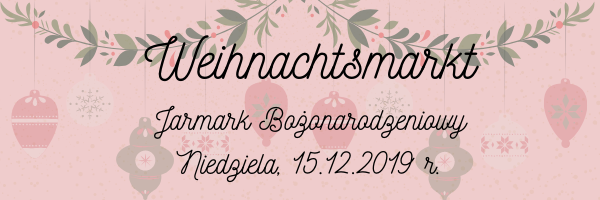 Regulamin przeglądu kolęd w czasie Jarmarku Bożonarodzeniowego Związku Młodzieży Mniejszości Niemieckiej w OpoluOrganizatorem przeglądu jest Związek Młodzieży Mniejszości Niemieckiej w Opolu.Celem i przedmiotem przeglądu jest przedstawienie niemieckojęzycznych kolęd na Jarmarku Bożonarodzeniowym.W przeglądzie mogą wziąć udział dzieci szkół podstawowych i młodzież szkół ponad podstawowych oraz członkowie organizacji Mniejszości Niemieckiej.Uczestnik powinien zgłosić się do 01.12.2019 r. za pomocą przygotowanego przez organizatora formularza online: 		https://forms.gle/DTMYwdHYkqZak6PG8 Uczestnik powinien przygotować 1 kolędę i poinformować o swoim wyborze w formularzu zgłoszeniowym.Wybrani uczestnicy przeglądu kolęd zostaną poinformowani o uczestnictwie przez biuro.Uczestnicy zostaną nagrodzeni przez organizatora.Niniejszy regulamin jest jedynym i wyłącznym dokumentem określającym warunki i zasady prowadzenia przeglądu kolęd.Uczestnicy konkursu wyrażają zgodę na zbieranie i przetwarzanie podanych przez nich danych osobowych przez Organizatora w celach promocyjno-marketingowych zgodnie z ustawą           o ochronie danych osobowych (zgodnie z rozporządzeniem Parlamentu Europejskiego i Rady (UE) 2016/679 z dnia 27 kwietnia 2016 r.).Z wyrazami szacunku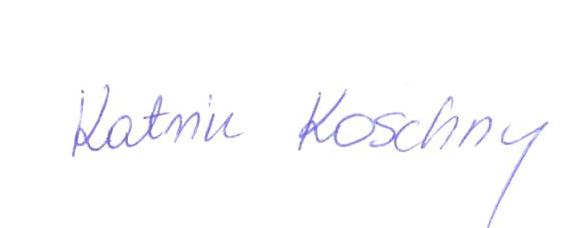 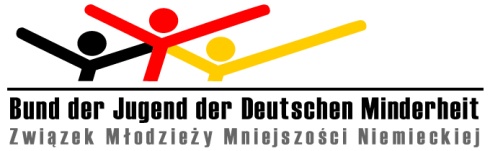                                                                                         Katrin Koschny           Przewodnicząca Zarządu            Związku Młodzieży Mniejszości Niemieckiej